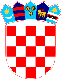 REPUBLIKA HRVATSKA VUKOVARSKO SRIJEMSKA ŽUPANIJA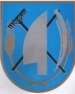 OPĆINA TOVARNIKOPĆINSKO VIJEĆEKLASA:  024-03/22-01/02URBROJ: 2196-28-02-22-1 Tovarnik, 21. veljače 2022. Na temelju članka 16. i 17. te članka 31. stavka 5. Zakona o poljoprivrednom zemljištu ("Narodne novine", br.  20/18, 115/18,  98/19) te  članka 31. Statuta Općine Tovarnik ( Službeni vjesnik Vukovarsko-srijemske županije br. 3 /21) Općinsko vijeće Općine Tovarnik, na  6. sjednici održanoj  21. veljače  2022.  god.  d o n o s i  ODLUKUo raspisivanju javnog natječaja za zakup neizgrađenog građevinskog zemljišta koje je po uporabnom svojstvu poljoprivredno zemljište  u vlasništvu Republike Hrvatske na području Općine TovarnikI.Ovom se odlukom raspisuje   javni natječaj za zakup neizgrađenog građevinskog zemljišta koje je po uporabnom svojstvu poljoprivredno zemljište  u vlasništvu Republike Hrvatske na području Općine Tovarnik u katastarskim općinama Tovarnik i Ilača, i  to:k.o. Tovarnik, k.č. 563/1 k.o. Ilačak.č. br. 1768, 1769, 1770, 1771, 1772, 1773II.Katastarske čestice iz toč. I. ove Odluke daju se u zakup na period do 10 godina , s ugovornom klauzulom o raskidu ugovora nakon završetka vegetativne sezone, odnosno nakon dobivanja akta kojim se odobrava gradnja, potvrde glavnog projekta ili rješenja o izvedenom stanju odnosno do privođenja tog zemljišta namjeni utvrđenoj prostornim planom Katastarske čestice iz toč. I. ove Odluke ne mogu se koristit za:Podizanje trajnih nasadaIzgradnju građevina u svrhu poljoprivredne proizvodnje III.Općinsko vijeće Općine Tovarnik provest će postupak javnog natječaja prikupljanjem pisanih ponuda. IV.Početna cijena u natječaju utvrđena je na temelju Uredbe o načinu izračuna početne zakupnine poljoprivrednog zemljišta u vlasništvu Republike Hrvatske te naknade za korištenje voda radi obavljanja djelatnosti akvakulture  ("Narodne novine", broj 89/18).V.Maksimalna površina za zakup po sudioniku natječaja iznosi 5  hektara. Navedeni maksimumi uključuju površine državnoga poljoprivrednog zemljišta koje je taj sudionik dobio u zakup po natječajima provedenim od stupanja na snagu Zakona o poljoprivrednom zemljištu ("Narodne novine", broj 20/18, 115/18 i 98/19). VI.Tekst javnog natječaja objavit će se na oglasnoj ploči i mrežnoj stranici Općine Tovarnik u trajanju od 30 dana. Pisane ponude se dostavljaju Općini Tovarnik u roku od 30 dana od objave natječaja na oglasnoj ploči i mrežnoj stranici Općine Tovarnik. VII.Tekst javnog natječaja za zakup poljoprivrednog zemljišta u vlasništvu Republike Hrvatske na području Općine Tovarnik s popisom čestica, nalazi se u prilogu ove Odluke i čini njezin sastavni dio.VIII.Odluku o izboru najpovoljnije ponude donosi Općinsko vijeće Općine Tovarnik na prijedlog Povjerenstva za zakup neizgrađenog građevinskog zemljišta koje je po uporabnom svojstvu poljoprivredno zemljište  u vlasništvu Republike Hrvatske na području Općine Tovarnik. IX.Stručne poslove u vezi s postupkom provedbe javnog natječaja za zakup obavlja  Jedinstveni upravni odjel Općine Tovarnik. X.Ova Odluka  stupa na snagu osmi dan   od dana objave u  „Službenom vjesniku“ Vukovarsko-srijemske županije. PREDSJEDNIK OPĆINSKOG VIJEĆADubravko Blašković